	    	от                   №      -пО внесении изменений  в постановление администрации Палехского муниципального района от  26.10.2017    №  678- п « Об утверждении Программы  профилактики нарушенийобязательных требований при осуществлениимуниципального контроля должностными лицамиадминистрации Палехского муниципального района»На основании Устава Палехского муниципального района, в целях приведения муниципальных правовых актов в соответствие с действующим законодательством, администрация Палехского муниципального района постановляет:1. Внести  в приложение  к постановлению администрации Палехского муниципального района от 26.10.2017    №  678- п « Об утверждении Программы  профилактики нарушений  обязательных требований при осуществлении муниципального контроля должностными лицами администрации Палехского муниципального района» следующие изменение: по тексту слова «отдел городского хозяйства администрации Палехского муниципального района» заменить словами: « управление муниципального хозяйства администрации Палехского муниципального хозяйства».
      2. Разместить постановление на официальном сайте Палехского муниципального района и опубликовать в информационном бюллетене органов местного самоуправления Палехского муниципального района.      3.    Контроль за исполнением настоящего постановления возложить на первого заместителя главы администрации Палехского муниципального района  С. И. Кузнецову.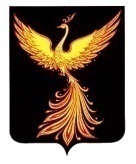 АДМИНИСТРАЦИЯПАЛЕХСКОГО МУНИЦИПАЛЬНОГО РАЙОНААДМИНИСТРАЦИЯПАЛЕХСКОГО МУНИЦИПАЛЬНОГО РАЙОНААДМИНИСТРАЦИЯПАЛЕХСКОГО МУНИЦИПАЛЬНОГО РАЙОНАПОСТАНОВЛЕНИЕПОСТАНОВЛЕНИЕПОСТАНОВЛЕНИЕГлава Палехского муниципального района     И.В.Старкин      